О  создании  комиссии по трудовым спорам в  сельском поселении Зареченский  сельсовет муниципального района Кугарчинский район Республики Башкортостан           В соответствии с Трудовым Кодексом Российской Федерации (глава 60 ст.384), для  рассмотрения индивидуальных трудовых споров, возникающих в  администрации  сельского поселения Зареченский  сельсовет, Администрация сельском поселении  Зареченский  сельсовет муниципального района Кугарчинский район Республики Башкортостан п о с т а н о в л я е т:1.Создать комиссию по трудовым спорам при Администрации сельского поселения  Зареченский  сельсовет в составе:2. Утвердить Положение о комиссии по трудовым спорам (приложение № 1).3. Контроль за исполнением настоящего Постановления  оставляю за собойГлава сельского поселения                                              И.З. МасягутовПриложение № 1                                                                к Постановлению  сельского поселения Зареченский  сельсовет № 9   от 21.04.2020г.Положение о комиссии по трудовым спорам.Комиссия по трудовым спорам  (далее КТС) состоит из представителя работодателя и представителей работников учреждения.  Заседания комиссии проводятся по мере необходимости на основании письменного заявления  работников или работодателя.КТС рассматривает все индивидуальные трудовые споры, если для их рассмотрения действующим трудовым законодательством не установлен иной порядок рассмотрения (ст. 385 ТК РФ). В частности, к компетенции КТС относятся споры:- об оплате труда;- о рабочем времени и времени отдыха;- о признании недействительными условий трудового договора;- об изменении существенных условий труда;- о законности применения дисциплинарных взысканий;- о праве на основной и дополнительный отпуска;- об установлении рабочего времени и времени отдыха;- о выплате различных надбавок к заработной плате;- другие вопросы.Споры, отнесенные непосредственно к компетенции суда (ст. 391 ТК РФ), не могут быть предметом рассмотрения КТС. Если комиссия вынесет решение по спорам, не входящим в ее компетенцию, то это решение будет недействительным и не вызовет никаких юридических последствий. Однако материалы, собранные КТС в ходе рассмотрения данного спора для принятия по нему решения, могут быть использованы в качестве доказательства при рассмотрении этого спора надлежащим органом.В течение трех месяцев со дня, когда работник узнал или должен был узнать о нарушении своего права, он может обратиться в комиссию. Если срок был пропущен по уважительной причине, он может быть восстановлен. Комиссия самостоятельно принимает решение о признании уважительности причин, доказывание  которых осуществляется самим работником. Если срок пропущен по другим причинам, то комиссия принимает заявление и отказывает в удовлетворении требований работника по причине пропуска срока без уважительных причин.В заявлении, подаваемом в КТС, работник указывает суть спора (предмет спора) и доказательства нарушения его права.         Заявление работника подлежит обязательной регистрации (ст. 387 ТК РФ).В организации  ведется специальный журнал, где отмечается дата поступления заявления, содержание спора, дата и суть решения, принятого КТС.Заявление регистрируется, даже если работник обратился по вопросу, который не подлежит рассмотрению в КТС. Однако затем ему должно быть отказано в удовлетворении заявленных требований.Комиссия рассматривает спор в течение 10 календарных дней со дня подачи заявления работником (ст. 387 ТК РФ). КТС может несколько раз собираться в пределах указанного срока, делая перерывы в своей работе. Например, для сбора дополнительных доказательств.Следующим этапом работы КТС, после принятия заявления работника, является подготовка материалов к слушанию. На этой стадии уточняются обстоятельства спора, а также список лиц, свидетелей и т.п.Комиссия рассматривает индивидуальные трудовые споры на заседаниях, проводимых в удобное для сторон время. Заседание считается правомочным, если на нем присутствует не менее половины членов, представляющих работника, и не менее половины членов, представляющих работодателя. Порядок проведения заседания произвольный.Спор рассматривается в присутствии работника, подавшего заявление (или уполномоченного им представителя). В отсутствие работника (его представителя) спор может быть рассмотрен только по письменному заявлению работника. В случае неявки работника (его представителя) на заседание КТС рассмотрение спора откладывается. При вторичной неявке без уважительных причин КТС вправе вынести решение о снятии вопроса с рассмотрения. Для оценки всех обстоятельств спора и с целью принятия обоснованного решения КТС имеет право:- вызывать на свои заседания свидетелей;- приглашать специалистов;- требовать у работодателя необходимые документы.По заявке комиссии работодатель (его представитель) обязан представить запрашиваемые документы в срок, установленный комиссией.На заседаниях КТС ведется протокол, который должен быть подписан председателем комиссии или его заместителем, и заверяется печатью администрации. В протоколе отмечаются дата проведения заседания КТС, состав членов КТС, объяснения работника, возражения работодателя, объяснения свидетелей, приглашенных специалистов.Письменное заявление об отказе от рассмотрения заявления в КТС является основанием для прекращения разбирательства по существу спора.Порядок принятия решения КТСПо итогам рассмотрения индивидуального трудового спора комиссия принимает решение простым большинством голосов членов комиссии, присутствующих на заседании, с помощью тайного голосования. Таким образом, каждому члену комиссии гарантирована возможность принятия самостоятельного решения независимо от позиции иной стороны.В решении КТС указываются:- наименование организации либо фамилия, имя, отчество работодателя;         - фамилия, имя, отчество, должность, профессия или специальность обратившегося в комиссию работника;- даты обращения в комиссию и рассмотрения спора, существо спора;- фамилии, имена, отчества членов комиссии и других лиц, присутствующих на заседании;- существо решения и его обоснование (со ссылкой на закон, иной нормативный правовой акт);- результаты голосования.Решение комиссии в своей резолютивной части должно сдержать прямое указание на то действие, которое обязан произвести работодатель (например, восстановить нормы выработки, выплатить определенную сумму и др.), или на то, что работнику отказано в удовлетворении его требований. В течение трех дней после принятия комиссией решения его копии, подписанные председателем комиссии или его заместителем и заверенные печатью комиссии, вручаются работнику и работодателю (или их представителям).Получив копию решения, любая из сторон трудового спора может обжаловать данное решение в суде.Исполнение и обжалование решения КТСРешение КТС должно быть исполнено в течение трех дней по истечении десяти дней, предусмотренных на обжалование. Если решение КТС в указанный срок исполнено не было, комиссия выдает удостоверение, которое является исполнительным документом. Обратиться за этим удостоверением  работник может в месячный срок со дня принятия комиссией решения по существу спораУдостоверение подписывается председателем КТС (его заместителем) и заверяется печатью  администрации.Полученное удостоверение работник должен предъявить в службу судебных приставов не позднее трех месяцев со дня получения. Данный трехмесячный срок при его пропуске также может быть восстановлен по решению КТС, выдавшей удостоверение. Удостоверение предъявляется в службу судебных приставов, если решение КТС не было добровольно исполнено работодателем. На основании указанного удостоверения судебный пристав приводит решение комиссии в исполнение в принудительном порядке.Удостоверение КТС представляет собой документ, обеспечивающий принудительное исполнение решения КТС. В удостоверении указывается следующее: наименование КТС;фамилия, имя, отчество работника, подавшего заявление, его должность, дата поступления заявления и принятия по нему решения, содержание резолютивной части решения и дата выдачи удостоверения.Работник или работодатель вправе обжаловать в судебном порядке и принятое решение КТС. Оно  может быть обжаловано в суде в десятидневный срок со дня получения копии решения комиссии. При пропуске этого срока по уважительным причинам суд может его восстановить и рассмотреть спор по существу.БАШ6ОРТОСТАН  РЕСПУБЛИКА№ЫК9г1рсен районы муниципаль районыны5 Заречье ауыл Советы ауыл бил1м13е хакими1те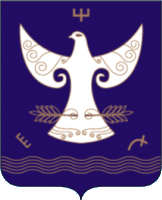 РЕСПУБЛИКА  БАШКОРТОСТАНАдминистрация сельского поселения Зареченский сельсовет муниципального района Кугарчинский район           :АРАР                 ПОСТАНОВЛЕНИЕ,                 21  апрель  2020й.                  № 9                              21  апрель  2020й.                  № 9                             21   апреля 2020г.                21   апреля 2020г.                21   апреля 2020г.Председатель комиссии Масягутов И.З.- глава сельского поселенияСекретарь комиссииПестеха Г.М.- управляющий деламиЧлены комиссииАрнгольд В.А. -  уборщик  помещений